PEGARUH MOTIVASI, PENGETAHUAN DAN RESIKO TERHADAP MINAT INVESTASI DI PASAR MODAL (Studi Kasus: Pada Mahasiswa Universitas Muslim Nusantara Al Washliyah Medan)SKRIPSIDiajukan Untuk Memenuhi Salah Satu PersyaratanDalam Mencapai Gelar Sarjana EkonomiProgram Studi Akuntansi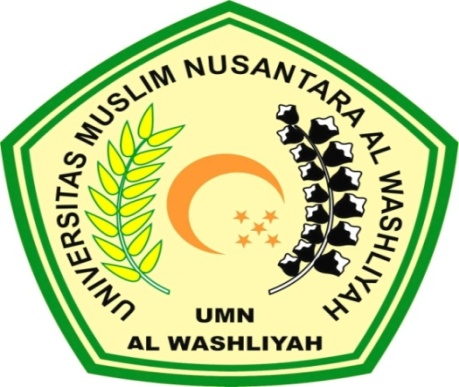 OLEH :NOVA SRI REJEKI NABABANNPM. 163224036PROGRAM STUDI AKUNTANSIFAKULTAS EKONOMIUNIVERSITAS MUSLIM NUSANTARA AL-WASHLIYAH2020